Монтаж канализацииМонтаж канализационной системы не допускает неточностей и ошибок. Образование засора, постоянного неприятного запаха, а еще хуже – разрыв труб или попадание в питьевую воду канализационных стоков – это несколько распространенных проблем, которые должны устранять профессиональные бригады монтажников. Лучшим вариантом считается проведение бригадой специалистов всех коммуникаций одновременно – это обеспечит их слаженную работу без каких-либо сюрпризов в дальнейшем.Этапы монтажа канализацииСоставление и согласование проекта. Создается эскиз разводки труб, определяются виды монтажных работ, рассчитывается необходимое количество материалов и комплектующих.Подготовительные работы. Сюда относятся, например, демонтаж старой канализации или рытье траншей и сливной ямы.Установка стояков и канализационных труб, подключение к сантехническим точкам.Если есть, монтаж внешнего канализационного трубопровода и очистной системы.Проверка соединений.Сдача в эксплуатацию.Монтаж внутренней канализацииДругими словами, это установка канализационной системы в границах квартиры или дома. Сюда входят замена или монтаж стояка и прокладка от него трубопровода с последующим подключением к приборам.При замене стояка в квартире происходит замена В частном доме стояк выводится наружу, его верхняя часть исполняет роль вентиляционного отверстия.Остальные трубы прокладываются горизонтально, под небольшим углом для обеспечения самотека. Стандартная прокладка труб в квартире предусматривает проведение от стояка трех магистралей, ведущих в санузел, ванную и кухню, где размещаются сантехнические приборы. Для дома распределение приборов не играет роли, ведь там можно устанавливать любое количество стояков.Трубы для канализации можно прокладывать как сверху, так и внутри пола или стен.Монтаж наружной канализацииВ частном доме необходимо иметь собственную систему отвода канализационных стоков. Поэтому прокладывается подземный трубоповод толщиной от 11 до 20 см, который будет выводить сточные воды в выгребную яму или очистную установку. Трубы под землей должны быть защищены от разрушения грунтом, поэтому под ними и на них насыпается слой песка и заливается водой. На входе трубы в выгребную яму глубина должна быть не меньше метра, иначе существует риск замерзания. Через каждых 25 метров или на поворотах, на перепадах высоты прокладываемого трубопровода устанавливаются смотровые колодцы.Есть два метода работы канализационного трубопровода: самотечный и напорный, в котором стоки отводятся напором насоса.Монтаж автономной системы очисткиПроцесс монтажа предусматривает рытье котлована на глубине до 3 метров. Для станции с почвенной доочисткой нужно установить либо фильтрующий колодец, либо впитывающую траншею – специальные дренажные трубы.Если планируется установить станцию биологической очистки, дополнительно выкапывается фильтрационный колодец или дренажная канава.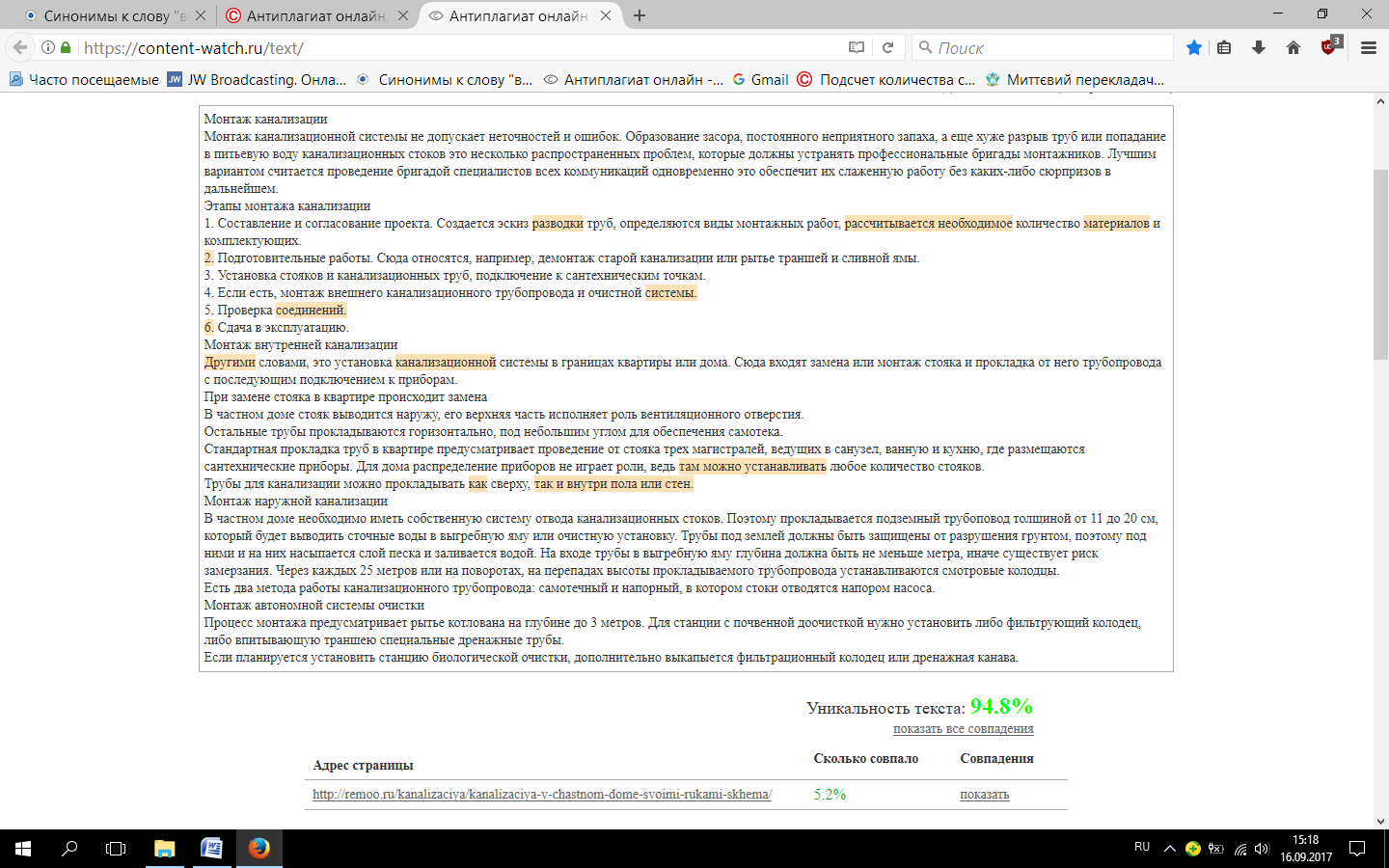 